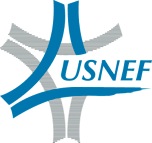 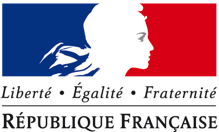 CAHIER TECHNIQUE PROFESSIONNELPOUR LE SUIVI EN SERVICEDES SYSTÈMES FRIGORIFIQUES SOUS PRESSIONRÉUNION D’INFORMATIONL’USNEF et le BSEI vous prient de noter qu’une réunion d’information sur le nouveau Cahier Technique Professionnel des systèmes frigorifiques sous pression se tiendraJeudi 29 janvier 2015De 14 heures à 18 heures A RennesCette réunion sera suivie d’un cocktail (avec participation financière individuelle).Le programme détaillé et une invitation vous seront adressés début janvier.